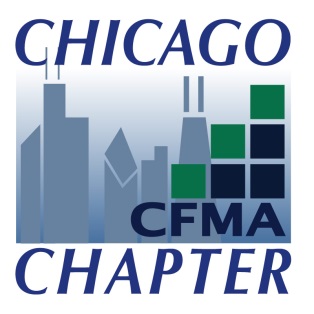 To reserve space, complete this form and scan/email to dhypke@managementservices.org.  Completed ad copy does not need to be submitted with the form but ads are due by 4/10/20.  Please send ad copy directly to Deb Hypke at the same email.  Company Name: 									Contact: 										Phone:											E-mail:											Billing Information:		Payment submitted online at Chicago.cfma.org				Please email an invoice				Please call me to process a credit card over the phone	Ad Copy Deadline:  April 10, 2020 at 12:00 p.m.Select an Ad Size:___ Full Page Ad $400   ___ ½ Page Ad $250    ___ Annual Sponsor Ad Upgrade $150 (change from a ½ page to a full page)Camera Ready Art and Design Specifications:Logo:  Optimal quality is 300 dpi, full-color in EPS format.  If EPS is not available, we will accept 300 dpi, color JPG, TIF or a high resolution PDF.Dimensions:  	Full Page: 4.5” wide x 7.25” high		Half Page: 4.5” wide x 3.5” high Special Instructions:								Questions regarding ad requirements or for assistance with design layout, please contact            Deb Hypke at 815-806-4908.  